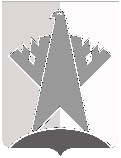 ДУМА СУРГУТСКОГО РАЙОНАХанты-Мансийского автономного округа - ЮгрыРЕШЕНИЕ«29» июля 2020 года                                                                                                           № 920-нпа    г. СургутВ соответствии со статьями 31 - 33 Градостроительного кодекса Российской Федерации, на основании протокола общественных обсуждений от 09 
апреля 2020 года № 5/2/2020, заключения о результатах общественных обсуждений от 09 апреля 2020 года № 5/2/2020Дума Сургутского района решила:1.	Внести в решение Думы Сургутского района от 30 сентября 2009 года 
№ 492 «Об утверждении правил землепользования и застройки сельского поселения Солнечный» следующее изменение:таблицу «Основные виды разрешенного использования» пункта 2 статьи 26 главы 7 раздела 3 приложения к решению дополнить пунктами 9, 10, 11 следующего содержания: 2.	Решение вступает в силу после его официального опубликования (обнародования).О внесении изменения в решение Думы Сургутского района от 30 сентября 2009 года № 492 «Об утверждении правил землепользования и застройки сельского поселения Солнечный»«9.Железнодорожный транспорт7.1Использование земельных участков осуществлять в соответствии с постановлением Правительства Российской Федерации от 12 октября 2006 года № 611 «О порядке установления и использования полос отвода и охранных зон железных дорог», Приказом Министерства транспорта Российской Федерации от 06 августа 2008 года № 126 «Об утверждении Норм отвода земельных участков, необходимых для формирования полосы отвода железных дорог, а также норм расчета охранных зон железных дорог».10.Железнодорожные пути7.1.1Использование земельных участков осуществлять в соответствии с постановлением Правительства Российской Федерации от 12 октября 2006 года № 611 «О порядке установления и использования полос отвода и охранных зон железных дорог», Приказом Министерства транспорта Российской Федерации от 06 августа 2008 года № 126 «Об утверждении Норм отвода земельных участков, необходимых для формирования полосы отвода железных дорог, а также норм расчета охранных зон железных дорог».11.Обслуживание железнодорожных перевозок7.1.2Использование земельных участков осуществлять в соответствии с постановлением Правительства Российской Федерации от 12 октября 2006 года № 611 «О порядке установления и использования полос отвода и охранных зон железных дорог», Приказом Министерства транспорта Российской Федерации от 06 августа 2008 года № 126 «Об утверждении Норм отвода земельных участков, необходимых для формирования полосы отвода железных дорог, а также норм расчета охранных зон железных дорог».».Исполняющий обязанности председателя Думы Сургутского районаВ.А. Полторацкий«29» июля 2020 годаГлава Сургутского районаА.А. Трубецкой «29» июля 2020 года